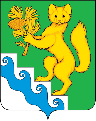 АДМИНИСТРАЦИЯ БОГУЧАНСКОГО РАЙОНАПОСТАНОВЛЕНИЕ27.07.2022                         с. Богучаны                               № 696-пО внесении изменений в состав комиссии  в целях определения при подготовке проекта генерального плана Таёжнинского сельсовета Богучанского района Красноярского края границ населённых пунктов, образуемых из лесных поселков или военных городков, а также определения местоположения границ земельных участков, на которых расположены объекты недвижимого имущества, на которые возникли права граждан и юридических лиц, в целях их перевода из земель лесного фонда в земли населенных пунктовВ целях урегулирования отдельных вопросов, а также в связи с кадровыми изменениями,  руководствуясь ст. 7, 43, 47 Устава Богучанского района Красноярского края ПОСТАНОВЛЯЮ: 1. Внести изменения в состав комиссии, в целях определения при подготовке проекта генерального плана Таёжнинского сельсовета Богучанского района Красноярского края границ населённых пунктов, образуемых из лесных поселков или военных городков, а также определения местоположения границ земельных участков, на которых расположены объекты недвижимого имущества, на которые возникли права граждан и юридических лиц, в целях их перевода из земель лесного фонда в земли населенных пунктов, утвержденный постановлением администрации Богучанского района от 14.04.2022 №294-п, следующие изменения:1.1. Ввести в состав комиссии: - Медведева Алексея Сергеевича – Главу Богучанского района, в качестве председателя комиссии;- Любима Виктора Михайловича – Первого заместителя Главы Богучанского района, в качестве заместителя председателя комиссии;- Сорокина Сергея Владимировича – начальника отдела по архитектуре и градостроительству администрации Богучанского района, в качестве секретаря комиссии.1.2. Вывести из состава комиссии:- Нохрина Сергея Ивановича;- Бутурлакину Оксану Владимировну.3. Опубликовать настоящее постановление на официальном сайте муниципального образования Богучанский район в сети «Интернет».4. Контроль за исполнением настоящего постановления возложить на Первого заместителя Главы Богучанского района В.М. Любима.5. Постановление вступает в силу со дня, следующего за днем его опубликования.Глава Богучанского района		 	                           А.С. Медведев